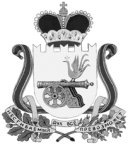 ВЯЗЕМСКИЙ РАЙОННЫЙ СОВЕТ ДЕПУТАТОВРЕШЕНИЕот 27.03.2019 № 29	Заслушав отчет начальника отдела сельского хозяйства Администрации муниципального образования «Вяземский район» Смоленской области Фёдоровой Р.О. о работе отдела сельского хозяйства Администрации муниципального образования «Вяземский район» Смоленской области за 2018 года, Вяземский районный Совет депутатовРЕШИЛ:Отчет о работе отдела сельского хозяйства Администрации муниципального образования «Вяземский район» Смоленской области за 2018 года утвердить и признать деятельность отдела сельского хозяйства Администрации муниципального образования «Вяземский район» Смоленской области удовлетворительной. И.п. председателя Вяземскогорайонного  Совета депутатов							         Е.В. ЗверьковОб отчёте отдела сельского хозяйства Администрации муниципального образования «Вяземский район» Смоленской области за 2018 года